Only applications made on this form will be considered.  A fresh form must be used for each team and for each application for a specific period of use.  Season pitch applications require a £50 deposit (non-refundable).  This fee will be deducted from invoices sent out for the Season Pitch Hire. Deadline for payment is on receipt of the invoice - but arrangements can be made for instalments at request - 50% must be paid before October 1st 2023 and full payment must be made by Feb 1st 2024, failure to comply with these dates will result in the cancellation of fixtures across all our venues.  Application forms must be submitted by 13th August 2023.  Club Details & Pitch RequirementsApplicant DetailsPlease see overleafSafeguardingAll local Authorities, including district/borough councils in England, have a responsibility to safeguard and promote the welfare of children and adults who are at risk of abuse and neglect.  Safeguarding children and adults who are at risk of abuse and neglect is everyone’s responsibility.  Applicants for use of Tamworth Borough Council Football pitches will have to confirm they have read understood and are willing to comply with Tamworth Borough Council’s safeguarding children and adult at risk of abuse and neglect policy. http://www.tamworth.gov.uk/safeguarding.I have read, understood and willing to comply with Tamworth Borough Councils Safeguarding children and adults at risk of abuse and neglect policy.I / We agree that Tamworth Borough Council may keep details resulting from this application in its records for the purpose of processing this application and relevant secondary application as required.  Any information held may be disclosed to, recorded by and used by any party authorised by Tamworth Borough Council.I am aware that, under the Data Protection Act, I may inspect any information held by Tamworth Borough Council relating to myself.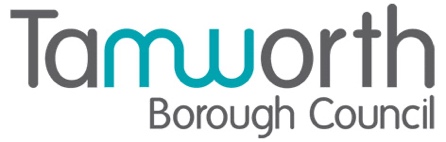 Application for Use of a Football Pitch 2023/2024Senior TeamsName of ClubName where Club operates fromName of League & DivisionDo you require Changing Facilities?Pitch Location & Preferred Pitch (1st Choice)(TBC cannot guarantee availability)Pitch Location & Preferred Pitch (2nd Choice)Day Pitch RequiredKick Off times may be staggeredSun AMSun PMName of Applicant*Name of Applicant*Address of ApplicantAddress of ApplicantPost CodePost CodePost CodePost CodePost CodeTelephone NumberEmail AddressEmail Address*  	The invoice will be raised to the Applicant unless otherwise requested.  The Applicant must be over 18 years of age and will be liable for fees invoiced.*	Applicant signifies acceptance of the application process and Conditions of Hire and Code of Conduct.*  	The invoice will be raised to the Applicant unless otherwise requested.  The Applicant must be over 18 years of age and will be liable for fees invoiced.*	Applicant signifies acceptance of the application process and Conditions of Hire and Code of Conduct.*  	The invoice will be raised to the Applicant unless otherwise requested.  The Applicant must be over 18 years of age and will be liable for fees invoiced.*	Applicant signifies acceptance of the application process and Conditions of Hire and Code of Conduct.*  	The invoice will be raised to the Applicant unless otherwise requested.  The Applicant must be over 18 years of age and will be liable for fees invoiced.*	Applicant signifies acceptance of the application process and Conditions of Hire and Code of Conduct.*  	The invoice will be raised to the Applicant unless otherwise requested.  The Applicant must be over 18 years of age and will be liable for fees invoiced.*	Applicant signifies acceptance of the application process and Conditions of Hire and Code of Conduct.*  	The invoice will be raised to the Applicant unless otherwise requested.  The Applicant must be over 18 years of age and will be liable for fees invoiced.*	Applicant signifies acceptance of the application process and Conditions of Hire and Code of Conduct.SignedSignedPosition in ClubPosition in ClubDateDatePlease confirm you are over 18Please confirm you are over 18YesYesNoNoAddress for all applications / enquiries:Sports PitchesTamworth Borough CouncilMarmion House, Lichfield Street, Tamworth, B79 7BZTelephone 01827 709 445 or Email sportspitches@tamworth.gov.ukAddress for all applications / enquiries:Sports PitchesTamworth Borough CouncilMarmion House, Lichfield Street, Tamworth, B79 7BZTelephone 01827 709 445 or Email sportspitches@tamworth.gov.ukAddress for all applications / enquiries:Sports PitchesTamworth Borough CouncilMarmion House, Lichfield Street, Tamworth, B79 7BZTelephone 01827 709 445 or Email sportspitches@tamworth.gov.ukAddress for all applications / enquiries:Sports PitchesTamworth Borough CouncilMarmion House, Lichfield Street, Tamworth, B79 7BZTelephone 01827 709 445 or Email sportspitches@tamworth.gov.ukAddress for all applications / enquiries:Sports PitchesTamworth Borough CouncilMarmion House, Lichfield Street, Tamworth, B79 7BZTelephone 01827 709 445 or Email sportspitches@tamworth.gov.ukAddress for all applications / enquiries:Sports PitchesTamworth Borough CouncilMarmion House, Lichfield Street, Tamworth, B79 7BZTelephone 01827 709 445 or Email sportspitches@tamworth.gov.ukSignedPosition in Club